HARMONOGRAM UROCZYSTOŚCI 
W ŻŁOBKU RAINBOW
2018/2019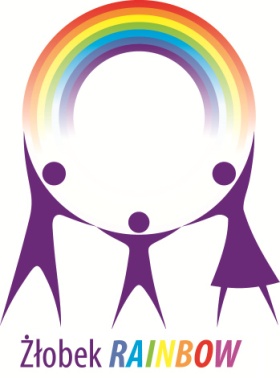 MiesiącUroczystośćWrzesieńDzień ChłopakaPierwszy Dzień JesieniPaździernikDzień ZwierzątDzień PocztyListopadDzień Pluszowego MisiaDzień Postaci z BajekGrudzieńWarsztaty świąteczne z rodzicamiMikołajkiStyczeńDzień Babci i DziadkaDzień Kubusia PuchatkaLutyWalentynkiDzień DinozauraMarzecPierwszy Dzień WiosnyDzień WodyKwiecieńDzień KsiążkiDzień CzekoladyMajDzień KosmosuDzień Mamy i TatyCzerwiecDzień DzieckaDzień Muzyki